Felt Christmas Tree VocabularyGaa-waaweyaag – CircleBajiishkaag – TriangleGaakakaag – SquareAnang – Star Anangoons – Little starMitig – Tree Magoshewinan – GiftsZasegaachiganan - DecorationsAaniin ezhinikaadeg owe? – What is this called?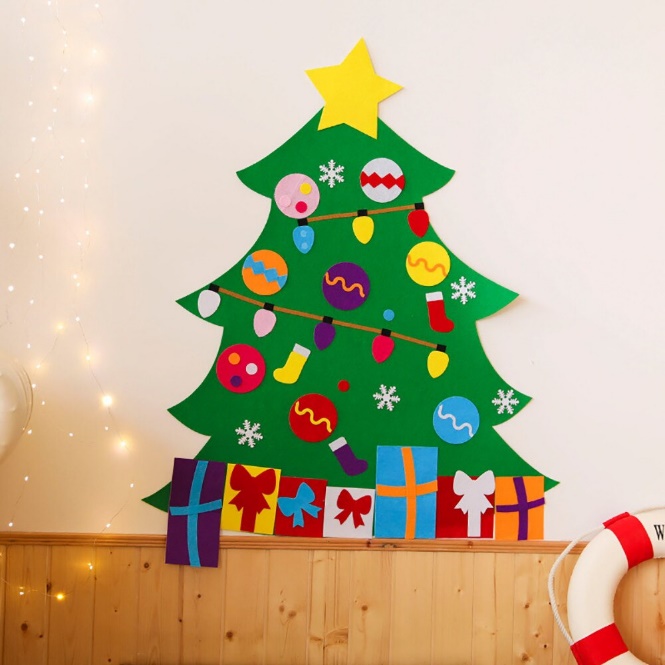 